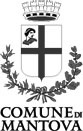 IL DIRIGENTEPREMESSO CHE:con D.g.r. n. 5464 del 25 luglio 2016 è stato approvato, in attuazione della l.r. n. 11/2014, il progetto esecutivo “AttrACT-Prime iniziative in attuazione delle linee di indirizzo per la seconda fase della X legislatura in tema di attrazione degli investimenti ”;con D.g.r. n. 5889 del 28 novembre 2016 sono state approvate le linee attuative per la realizzazione dell’intervento denominato “ATTRACT – ACCORDI PER L’ATTRATTIVITÀ”;con decreto n. 3505 del 29 marzo 2017 è stata approvata la “Manifestazione d'interesse per la presentazione di candidature da parte dei comuni lombardi relative all’intervento: “ATTRACT - accordi per l’attrattività” in attuazione della citata D.g.r. n. 5889 del 28 novembre 2016;con decreto n. 8944 del 20 luglio 2017 è stata approvata la selezione dei comuni per la sottoscrizione degli Accordi per l’Attrattività, fra i quali rientra il Comune di Mantova;dal 30 novembre 2018 Regione Lombardia ha aperto una ulteriore fase di selezione di aree insediative da pubblicare sulla piattaforma AttrACT per potenziali investitori che si chiuderà il 4 novembre 2020;DATO ATTO CHE:il Programma AttrACT – Accordi per l’Attrattività promosso da Regione Lombardia volto a:valorizzare l’offerta territoriale attraverso l’individuazione delle caratteristiche dell’offerta localizzativa e del relativo contesto di investimento specificandone i vantaggi; promuovere, in Italia e all’estero, opportunità di localizzazione e investimento in Lombardia; creare percorsi di aggregazione dei principali stakeholder del territorio (tra i quali Camere di Commercio, Enti appartenenti al Sistema Regionale, associazioni e aggregazioni imprenditoriali, ordini professionali, istituzioni del credito e della finanza, Enti di formazione e della ricerca), sia rafforzando il sistema di relazioni al fine di armonizzare l’intervento dei protagonisti a livello locale, sia sviluppando un servizio di assistenza qualificata per gli investitori;la manifestazione di interesse relativa prevede che i comuni:individuino le aree maggiormente attrattive a livello locale selezionandole tra quelle con superfici pari ad almeno 10.000 mq per aree edificabili o con una superficie lorda di pavimento pari ad almeno 1.000 mq per edifici già esistenti da adibire ad attività produttive, direzionali, turistico-ricettive, logistiche e trasporti; predispongano i documenti di presentazione dell’offerta localizzativa con gli elementi qualificanti della stessa compresa l’indicazione di eventuali tipologie di insediamento escluse, fascia di valore dell’area, tipologia di utilizzo precedente, strumenti di programmazione territoriale ed urbanistici vigenti sull’area, eventuali processi autorizzativi, destinazione d’uso, accessibilità dell’area, certificazione attestante l’avvenuto processo di bonifica o la dichiarazione che l’area non necessita di interventi di bonifica;si attivino nelle forme, nei modi e nei tempi stabiliti dalla legge con una apposita procedura ad evidenza pubblica, qualora aree o immobili non siano di proprietà del Comune stesso, al fine di verificare l’interesse dei soggetti privati a partecipare all’offerta di valorizzazione dell’area;CONSTATATO CHE:in Comune di Mantova sono presenti numerosi immobili aventi le caratteristiche di attrattività definite nel bando e non di proprietà pubblica, in particolare all’interno del polo produttivo sovralocale di Mantova-Valdaro; è volontà del Comune di Mantova coinvolgere i soggetti locali privati titolari degli immobili, al fine di verificare l’interesse di soggetti privati a partecipare all’offerta di valorizzazione delle aree e di recuperare le informazioni necessarie per finalizzare la domanda di candidatura da parte del Comune di Mantova;è necessario pertanto procedere con apposita procedura ad evidenza pubblica per verificare l’interesse dei soggetti privati a partecipare all’offerta di valorizzazione dell’area nell’ambito della presentazione della candidatura dell’ente al bando regionale “attrACT”; RITENUTO quindi necessario procedere con la pubblicazione sul sito istituzionale nonché all’albo pretorio della manifestazione di interesse per verificare l’interesse dei soggetti privati a partecipare all’offerta di valorizzazione dell’area nell’ambito della presentazione della candidatura dell’ente al bando regionale “attrACT”, prevedendo al 7 gennaio 2019 il termine per la presentazione degli immobili e riservandosi la facoltà di raccogliere continuativamente, oltre il termine del di cui sopra, le aree o immobili disponibili al fine di valorizzare le proprie offerte localizzative anche attraverso ulteriori canali istituzionali;VISTO il D.Lgs 18 agosto 2000 n. 267 e richiamati in particolare l’art. 107 in ordine alle funzioni e responsabilità ai dirigenti e gli artt. 183 e 191 che dispongono in materia di impegno di spesa;VISTO lo Statuto del Comune e il Regolamento di contabilità;DETERMINADI APPROVARE l’allegato schema di AVVISO PUBBLICO PER LA RACCOLTA DI MANIFESTAZIONI DI INTERESSE DI SOGGETTI PRIVATI A PARTECIPARE ALL’OFFERTA DI VALORIZZAZIONE DELL’AREA NELL’AMBITO DELLA PRESENTAZIONE DELLA CANDIDATURA DELL’ENTE AL BANDO REGIONALE “ATTRACT”, completo degli allegati (l’Allegato A – Domanda del soggetto proponente a presentare i dati relativi alla opportunità localizzativa e autodichiarazioni”; e, in base alla proposta effettivamente presentata, l’Allegato B1 – Presentazione di aree edificabili, oppure l’Allegato B2 – Presentazione di edifici esistenti in formato editabile)DI DARE ATTO che il suddetto avviso verrà pubblicato all’Albo Pretorio e sul profilo del committente nella sezione amministrazione trasparente /bandi di gara e contratti/avvisi sino al giorno 31 gennaio 2019.Il DIRIGENTEPAOLO PERANTONI (Firmato Digitalmente)Settore: Sportello Unico Imprese e CittadiniProtocollo: 27592/2017Determinazione n. 3257  del   21 dicembre 2018OGGETTO:  APPROVAZIONE MANIFESTAZIONE PER VERIFICARE L’INTERESSE DI SOGGETTI PRIVATI A PARTECIPARE ALL’OFFERTA DI VALORIZZAZIONE DELL’AREA NELL’AMBITO DELLA PRESENTAZIONE DELLA CANDIDATURA DELL’ENTE AL BANDO REGIONALE "ATTRACT"